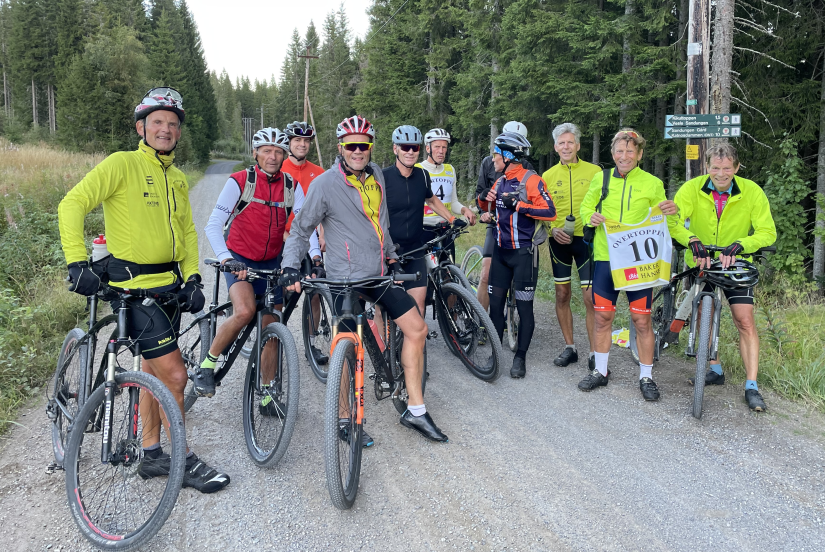 PlassNavnNavnTid11Knut 38.22.0322Paal Nielsen (gjest)39.24.0833Jan Fredrik Willum (gjest)41.32.0144Harald 41.35.0055Andreas 41.35.0166Espen41.46.03 77Råmark41.55.0288Egil Moldestad (gjest)43.58.0699Frode Martiniussen (gjest)45.45.451010Mellbye48.05.991111Braaten49.18.00